Sharing of Joys and ConcernsAdvent Prayer of Thanksgiving and IntercessionThe Lord’s PrayerOur Father, who art in heaven, hallowed be thy name. Thy kingdom come, Thy will be done on earth as it is in heaven. Give us this day our daily bread and forgive us our trespasses, as we forgive those who trespass against us. And lead us not into temptation, but deliver us from evil. For thine is the kingdom, and the power, and the glory, forever. Amen.*Singing Our Faith # 230     “O Little Town Bethlehem”*Blessing and Dismissal	Friends, go in peace to love and serve the Lord.	Thanks be to God.*PostludeScatter to Serve God & NeighborWelcome to all! We gather to praise God for the innumerable blessings given to us and to grow deeper in the Spirit. Joyfully, let us lift our hearts to God.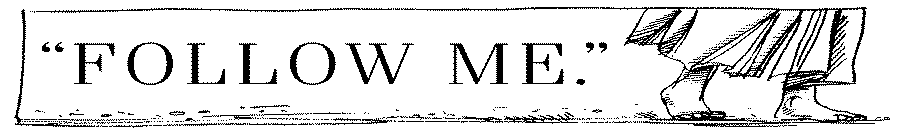     Chestnut Hill United Methodist Church          10:30 a.m. ~ December 17, 2023 ~ Third Sunday of AdventOur ministry vision for the Virginia Annual Conference is “to be disciples of Jesus Christ who are lifelong learners, who influence others to serve.” Welcome! Join us in worshiping God!Prelude	Welcome and Ministry Announcements  Welcome in the name of Christ our Lord. Please register your attendance, printing your name, address, phone, and email, on the attendance pad provided on your pew. Thank you for silencing cell phones as we gather to worship God.Invocation*GreetingShepherds what is this lovely fragrance,Filling the air this wondrous night?Gentler than all the flowers of springtime,Wafting from heaven in sweet delight.Shepherds what is this lovely fragrance,Filling the air this wondrous night?What is this light, so clear so brilliant,Filling the sky before our eyes?Brighter than day a star is shining,Never have we seen such radiant skies!What is this light, so clear so brilliant,Filling the sky before our eyes?In Bethlehem in lowly manger,Lies our Redeemer, Lord, and King.Come, let us hasten to adore Him,And there to Him, our praises sing!In Bethlehem in lowly manger,Lies our Redeemer, Lord and King.  (17th Century French Carol)Lighting of the Advent Wreath	   	           George & Linda Jessen“And the ransomed of the Lord shall return, and come to Zion with singing; everlasting joy shall be upon their heads; they shall obtain joy and gladness, and sorrow and sighing shall flee away.”(Isaiah 35:10)We light this candle as a symbol of Christ our Joy. May the joyful promise of your presence, O God, make us rejoice in our hope of salvation. O come, O come, Emmanuel. *Singing Our Faith # 240	“Hark! The Herald Angels Sing”*Opening PrayerStir up your power, O Lord, and with great might come among us; and, because we are sorely hindered by our sins, let your bountiful grace and mercy speedily help and deliver us; through Jesus Christ our Lord, to whom, with you and the Holy Spirit, be honor and glory, now and for ever. Amen.Special MusicGreeting Friends and NeighborsScripture Lesson   	        James 1:2-4The Word of God for the people of God. 	Thanks be to God.*Singing Our Faith # 219    “What Child Is This”The Good News					            Ron Miller“Joy to the World: Advent 2023-Reintroducing Jesus, the Source of our Joy”Bringing Forward God’s Tithes and Our Gifts*Doxology # 95   Praise God from whom all blessings flow; praise him, all Creatures here below; praise him above, ye heavenly host; praise Father, Son, and Holy Ghost. Amen.*Prayer of Thanksgiving**Calendar ****Looking Ahead on the Calendar **Nominations/Budget 2024Copies of the Nominations and Budget for 2024 are ready and have been placed in the Commons. Pick up your copy today.For the Grocery Cart:December ~ Canned vegetables, stuffing mix, instant potatoes, rice, cranberry sauce, and any other side dish to make a great holiday meal. Place donations in the grocery cart, located in the Commons.Christmas OfferingWe have set a goal of $7,500.00 for our Christmas offering. 45% will go toward congregational fellowship fund; 45% will go toward padded chairs for fellowship hall; and 10% will go toward Park View Missions. Envelopes are provided in the pew racks.Mitten Tree TrunkWe are collecting mittens, gloves, scarfs, caps, and socks. These can be brought to church any time in December.Cards for Homebound MembersPlease take a moment to sign the cards for our homebound members/friends that Erin has placed in the Commons.Estimate of Giving for 2024Please remember to fill out the “tear off” pledge, that has been provided in the December newsletter or use a card that has been placed in the Commons, and send to CHUMC or put it in the weekly offering plate during December so that we have your pledge by the end of December. We plan to have a luncheon after church in February to celebrate our statement of faith to support the ministries of CHUMC. 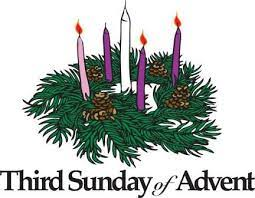 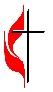 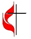 DIRECTORY OF CHESTNUT HILL UNITED METHODIST CHURCH**Calendar ****Looking Ahead on the Calendar **Nominations/Budget 2024Copies of the Nominations and Budget for 2024 are ready and have been placed in the Commons. Pick up your copy today.For the Grocery Cart:December ~ Canned vegetables, stuffing mix, instant potatoes, rice, cranberry sauce, and any other side dish to make a great holiday meal. Place donations in the grocery cart, located in the Commons.Christmas OfferingWe have set a goal of $7,500.00 for our Christmas offering. 45% will go toward congregational fellowship fund; 45% will go toward padded chairs for fellowship hall; and 10% will go toward Park View Missions. Envelopes are provided in the pew racks.Mitten Tree TrunkWe are collecting mittens, gloves, scarfs, caps, and socks. These can be brought to church any time in December.Cards for Homebound MembersPlease take a moment to sign the cards for our homebound members/friends that Erin has placed in the Commons.Estimate of Giving for 2024Please remember to fill out the “tear off” pledge, that has been provided in the December newsletter or use a card that has been placed in the Commons, and send to CHUMC or put it in the weekly offering plate during December so that we have your pledge by the end of December. We plan to have a luncheon after church in February to celebrate our statement of faith to support the ministries of CHUMC. DIRECTORY OF CHESTNUT HILL UNITED METHODIST CHURCH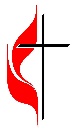 C hestnut Hill United Methodist ChurchMaking disciples of Jesus Christ 
for the transformation of the world.You are welcome at Chestnut Hill UMC. 
4660 Fort Avenue ~ Lynchburg, Virginia 24502Church: 434-239-8423 Minister’s Cell: 434-944-7723, Minister’s Email: awhite@ves.orgAssociate Minister’s Cell: 1-502-489-0200Associate Minister’s Email: healingsolutions12@gmail.comEmail: chestnuthillumc@comcast.net On the Web at chestnuthillumc.netFind us on Facebook: Chestnut Hill United Methodist ChurchMonday, 12/18Deadline for January/February 2024 newsletter articles.Sunday, 12/2410:00 a.m.Choir4:30 p.m.Christmas Eve Candlelighting Service/SocialWe will have refreshments in the social hall after the service. Please bring a plate of your favorite cookies, brownies, or other finger foods. There will be punch and water to drink. Invite friends and family members to come. Contact Judy Robertson if you can help put out the goodies and serve the punch.Sue Haupert-JohnsonSue Haupert-Johnson  Richmond Area Resident Bishop  Richmond Area Resident BishopDenise BatesDenise BatesMountain View District SuperintendentMountain View District SuperintendentAdam WhiteAdam WhiteMinisterMinisterErin LongErin LongAssociate MinisterAssociate MinisterMonica CampbellMonica CampbellAdministrative AssistantAdministrative AssistantHeather WilsonHeather WilsonDirector of Music MinistryDirector of Music MinistryJudy MartinJudy Martin Bookkeeper BookkeeperJudy RobertsonElizabeth NicholsJudy RobertsonElizabeth NicholsLay Leader        Missionary in Henry CountyLay Leader        Missionary in Henry CountyMonday, 12/18Deadline for January/February 2024 newsletter articles.Sunday, 12/2410:00 a.m.Choir4:30 p.m.Christmas Eve Candlelighting Service/SocialWe will have refreshments in the social hall after the service. Please bring a plate of your favorite cookies, brownies, or other finger foods. There will be punch and water to drink. Invite friends and family members to come. Contact Judy Robertson if you can help put out the goodies and serve the punch.Sue Haupert-JohnsonSue Haupert-Johnson  Richmond Area Resident Bishop  Richmond Area Resident BishopDenise BatesDenise BatesMountain View District SuperintendentMountain View District SuperintendentAdam WhiteAdam WhiteMinisterMinisterErin LongErin LongAssociate MinisterAssociate MinisterMonica CampbellMonica CampbellAdministrative AssistantAdministrative AssistantHeather WilsonHeather WilsonDirector of Music MinistryDirector of Music MinistryJudy MartinJudy Martin Bookkeeper BookkeeperJudy RobertsonElizabeth NicholsJudy RobertsonElizabeth NicholsLay Leader        Missionary in Henry CountyLay Leader        Missionary in Henry County